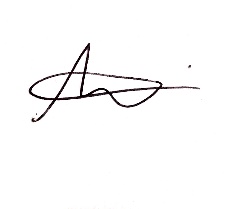 Responsible Manager's Signature:		(11/10/2022)Print Name: Soon Li Tan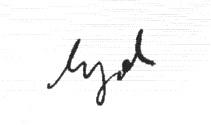 Responsible Manager's SignaturePrint Name: Iyad Bin Iqmal NizhamAssessment GuidanceRisk AssessmentRisk AssessmentRisk AssessmentRisk AssessmentRisk AssessmentRisk Assessment for the activity ofMalaysian Students Association Southampton’s Welcoming Night(Venue: The cube)Malaysian Students Association Southampton’s Welcoming Night(Venue: The cube)Date of event13/10/2022Unit/Faculty/DirectorateSUSU SocietyAssessorSoon Li TanSoon Li TanLine Manager/SupervisorIyad Bin Iqmal NizhamSigned offPART APART APART APART APART APART APART APART APART APART APART A(1) Risk identification(1) Risk identification(1) Risk identification(2) Risk assessment(2) Risk assessment(2) Risk assessment(2) Risk assessment(3) Risk management(3) Risk management(3) Risk management(3) Risk managementHazardPotential ConsequencesWho might be harmed(user; those nearby; those in the vicinity; members of the public)InherentInherentInherentResidualResidualResidualFurther controls (use the risk hierarchy)HazardPotential ConsequencesWho might be harmed(user; those nearby; those in the vicinity; members of the public)Li k e l i h o o dIm p a c tSc or eControl measures (use the risk hierarchy)Li k e l i h o o dIm p a c tSc o r eFurther controls (use the risk hierarchy)Peer PressureMay lead to depression and anxietyMay lead to individuals being ostracised if they do not submit to peer pressureUsers339Be approachable and friendly to membersBan anyone who tries to be a negative influenceAlways provide support for those who are in needCommittees have to be aware of these issues and ensure there are protective measures in place.236Committees will be a safe space for any members to raise their concerns.Ensure members are aware of student wellbeing/ mental health support resources in the university (i.e. Student Hub/ SUSU advice)If MSA Committee are unable to alleviate the situation, we will seek advice from the appropriate SUSU committee and signpost to the appropriate services, while keeping student confidentiality in mindNasi Lemak food eating sessionAllergic reaction i.e. anaphylaxisChoking on foodConsumers of food3515Ensure we ask for dietary restrictions in event registration formOmit common allergy foods i.e. peanuts, dairyList out all the ingredients of the food item and make sure participants are aware before consumption155Seek medical attention from SUSU Reception/venue staff if in need • Contact facilities team via SUSU reception/venue staff • Contact emergency services if needed • All incidents are to be reported on the as soon as possible ensuring the duty manager/health and safety officer have been informed. Follow SUSU incident report policyManual Handling of Nasi Lemak packed lunchrisk of back injuryrisk of fallUsers2510Use a trolley/ basket.Get appropriate number of people to help carry loadsUse proper carrying techniquesUse suitable clothing (gloves when needed)155 Break loads into lighter chunksSeek assistance if in need of extra help from facilities staff/venue staff if needed • Seek medical attention from SUSU Reception if in need • Contact emergency services if needed • All incidents are to be reported on the as soon as possible ensuring the duty manager/health and safety officer have been informed. Follow SUSU incident report policySpread of COVID19 CoronavirusFeverCoughLoss of Smell & TasteDifficulty BreathingUsers; those nearby and in the vicinity; especially vulnerable groups3515Accessible hand washing facilities and stringent hand washing guidelinesAdhere to Government social distancing guidelines (for which there is none at the moment)Individuals with current COVID 19 symptoms are advised against participating in the event2510If any participant reports to the committee post-event that they are COVID positive, all participants of the event will be advised to take a COVID test (i.e. Lateral flow test available through the NHS website)• Incidents of COVID cases to be reported on the as soon as possible ensuring the duty manager/health and safety officer have been informed. Follow SUSU incident report policyCrowd ControlRisk of stampedeCongestion at entrancesand fire exitsUsers248Make sure nothing is blocking entrances and exits (e.g. stalls)Control the crowd row by row (e.g when exiting the venue at the end of the event, 1st row goes out first and etc.)Use a one way system and signage (i.e. can only enter venue through one door and exit through the other)144• Seek medical attention from SUSU Reception if in need • Contact emergency services if needed • All incidents are to be reported on the as soon as possible ensuring the duty manager/health and safety officer have been informed. Follow SUSU incident report policy Fire safetyRisk of burn injury/ suffocation/ death from fire (i.e. electrical fire)User2510Make all users aware of fire exitsBe aware of fire extinguishers/ fire blanketsProhibit the use of flammable items i.e. no lighters, no smoking allowedMake sure any electrical wires are plugged in correctly155Seek medical attention from SUSU Reception/venue staff if in need • Contact facilities team via SUSU reception/venue staff • Contact emergency services if needed • All incidents are to be reported on the as soon as possible ensuring the duty manager/health and safety officer have been informed. Follow SUSU incident report policyRubbishUnclean environment leading to slips afn fallsUsers248Have necessary cleaning supplies ready i.e rubbish bags, tissues/ cloth, cleaning sprayEnsure venue is as clean as it was before event and rid of any rubbish144Seek assistance if in need of extra help from facilities staff/venue staff if needed • Seek medical attention from SUSU Reception if in accidents happen during clean up • Contact emergency services if needed • All incidents are to be reported on the as soon as possible ensuring the duty manager/health and safety officer have been informed. Follow SUSU incident report policyPART B – Action PlanPART B – Action PlanPART B – Action PlanPART B – Action PlanPART B – Action PlanPART B – Action PlanRisk Assessment Action PlanRisk Assessment Action PlanRisk Assessment Action PlanRisk Assessment Action PlanRisk Assessment Action PlanRisk Assessment Action PlanPart no.Action to be taken, incl. CostBy whomTarget dateReview dateOutcome at review date1Committee meeting to ensure that plans are in place to ensure all elements in this risk assessment are metAll committee10/10/20222UPDATE: Feedback to be received by SUSU review committeeSecretary11/10/202211/10/2022Appropriate changes made to risk assessment3451. EliminateRemove the hazard wherever possible which negates the need for further controlsIf this is not possible then explain why1232. SubstituteReplace the hazard with one less hazardousIf not possible then explain why1233. Physical controlsExamples: enclosure, fume cupboard, glove boxLikely to still require admin controls as well454. Admin controlsExamples: training, supervision, signage55. PersonalprotectionExamples: respirators, safety specs, glovesLast resort as it only protects the individualLIKELIHOODLIKELIHOODLIKELIHOODLIKELIHOOD5510152025LIKELIHOODLIKELIHOODLIKELIHOODLIKELIHOOD448121620LIKELIHOODLIKELIHOODLIKELIHOODLIKELIHOOD33691215LIKELIHOODLIKELIHOODLIKELIHOODLIKELIHOOD2246810LIKELIHOODLIKELIHOODLIKELIHOODLIKELIHOOD11234512345IMPACTImpactImpactHealth & Safety1Trivial - insignificantVery minor injuries e.g. slight bruising2MinorInjuries or illness e.g. small cut or abrasion which require basic first aidtreatment even in self-administered.3ModerateInjuries or illness e.g. strain or sprain requiring first aid or medical support.4MajorInjuries or illness e.g. broken bone requiring medical support >24 hours and time off work >4 weeks.5Severe –extremely significantFatality or multiple serious injuries orillness requiring hospital admission or significant time off work.LikelihoodLikelihood1Rare e.g. 1 in 100,000 chance or higher2Unlikely e.g. 1 in 10,000 chance or higher3Possible e.g. 1 in 1,000 chance or higher4Likely e.g. 1 in 100 chance or higher5Very Likely e.g. 1 in 10 chance or higher